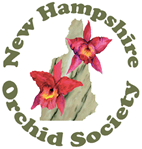                     New Hampshire Orchid Society                        Board of Director Minutes                                   July 9, 2022Attendees:Present:  President - Anita Walker; Vice President – Steve Smyrychynski; Treasurer - Andrea Deachman; Past President – Norm Selander-Carrier; Trustees - Bob Cleveland, Lee Brockmann, Bill Schinella; and Secretary - Susan UsseglioAbsent: Trustee - Dale Cunningham Committee Chairs:  Guests:  Opening:President called the meeting to order at 10:22 AM.Motion was made to approve the minutes for June 2022 by Andrea Deachman and seconded by Bob Cleveland.  Motion passed.Alternate Show and Sale Venue - Anita Walker to study what alternate venues and costs associated with these venues are available. – No update.Orchid trip to the wilds of the jungle to search for elusive species – Anita Walker to investigate a proposal for a trip to be made available to the NHOS Society.Vice President:Speaker Hotel reimbursement up to $125.00 per night; Maximum amount allowed for speaker fee and expenses is a total of $500.00.  If total expense cost exceeds this amount Program Chair will notify Board and a meeting will convene to discuss.Question was raised as to whether the Program Chairperson will be required to line up prospective speakers past the August 31st date.  Also, it was suggested the future program should include:  conversion of a wine cooler into a habitat for growing orchids (Chuck Andersen to be contacted for speaker arrangements), logistics involved with the creation of a grow room (Brant Moran has a good working knowledge on how to accomplish this).  Motion made by Norm Selander-Carrier and seconded by Lee Brockmann to have the Program Chair line up speakers past the 8/31/2022 date and work with their successor to get them on board.  Motion passed.Program’s scheduled (this is not a comprehensive list):January 2022 – AOS JudgingFebruary 2022 – Chuck Andersen - DendrobiumsMarch 2022 – Show meetingApril – Welcome meeting for new members and Francisco Miranda of Miranda Orchids will be the speaker.May – Bob Cleveland will conduct a virus testing clinic for Orchids.Bob stated that his fee is $100.00 plus $5.00 per test kit.June – Tim Culbertson – He will speak on Paphs.July – Kristen Uthus – Program information not available.August – Annual Meeting and Picnic at Bedford Town Hall along with Member Auction.September – Carrie Raven – Demystifying New Zealand Moss.October – Member AuctionNovember – Daryl Yerdon – Orchid PestsDecember – Christmas Party – Chuck Andersen suggested a program instructing the converting of old wine coolers into a habitat for growing cool orchids.  Chuck has a friend who performs this and if Chuck is contacted, he will see if this friend is free and can give his talk to the Society.January 2023 – AOS Judges at the Bedford Town Hall (second Saturday).Treasurer:Financials’:  We have a total of $20,258.50 in the checking account; Fund Accounts:  $27,397.19; Society’s net worth is $47,655.59; Manifest:  $2,000.00.  Motion made by Norm Selander-Carrier and Bill Schinella to approve the Manifest; motion passed. 2023 Fiscal year NHOS Budget:  Andrea Deachman revealed the budget for fiscal year 2023 and went through each line item explaining her financial conclusions.  A motion was made by Norm Selander-Carrier and seconded by Bill Schinella to accept the 2023 Fiscal year NHOS proposed budget as presented.  Motion passed.Mileage reimbursement has increased July 1 to 62.5 cents a mile.Secretary:A proposal was made to institute a way to clarify “situational problems” via ZOOM in place of multiple emails without infringing upon the bylaws provision for “Special Meetings”.  UPDATE:  According to Sturgis (our selected parliamentarian) there is a provision called a ‘closed meeting’.  Per Sturgis (page 108 under closed meeting):  A closed meeting (sometimes referred to as an executive session) is a meeting open only to current members of the body that is meeting and is a meeting in which sensitive or confidential matters may be discussed and acted upon.  A motion to go into a closed meeting is privileged, is not debatable or amendable, and is adopted by majority vote.  Any discussion held or action taken are legally considered as confidential and all information must remain within the confines of the meeting unless the meeting direct otherwise.  In a board or committee, the members of the board or committee would be the only members allowed to attend.  In a membership meeting, only members may remain during the session.  Guests, such as witnesses, advisors, or staff, may attend only by invitation extended by action or consent of the assembly.Boards and committees are normally considered to operate in a closed meeting unless the organization documents state otherwise (our bylaws state that Board Meetings are open meetings).  Boards and committees may invite members of the organization or staff to attend as observers.  Personnel matters, such as discussion of salaries and evaluation of employees, are handled in closed meeting, as are discussions on pending legal problems and other matters of a highly sensitive nature that may cause harm to the organization if not held in a closed meeting.The section above that is in red was the only thing that I could find that would allow us to hold a meeting on the fly and stay true to our bylaws.  It is my contention that what we discuss in those meetings meet that criterion.Annual Auction and Picnic/Annual Meeting proposal:Everything is moving along on schedule.  The website has been updated and notifications have been posted in the newsletter.  Head count complete and side dishes to be provided by the membership have been pledged.Committees:Annual Vendors’ and Members’ Auction:Moving along as scheduled.Advertising and Publicity:AOS and Affiliated Societies:Updates needed for the Orchid Digest winners, AOS Show Trophy Winners and Diamond Award Recipients.  Not sure where this stands at the moment.Diamond Award recipients for 2021 and 2022 were Brenda Campbell and Daryl Yerdon in that order. Conservation:Nominating Committee:  Norm Selander-Carrier is the nominating chair and has proposed the slate:  Daryl Yerdon – Vice President, Susan Usseglio – Secretary, Sue Kisiel and Anna Seitz  - Trustees.Editorial/Newsletter:Items need to be to Leigh Coolidge 2 weeks prior to the meeting.  This includes but is not limited to:  Show Table results, President’s Message, Minutes of the prior months General Membership meeting, photos and any other information that is pertinent to the membership.  Members can submit articles of interest directly to Leigh.Election:Hospitality:Library:Historian:Membership:116 Memberships, 180 Members NHOS Show & Sale:New England Orchid Shows:Amherst, CAIOS and Deep Cut annual shows have been cancelled.Risk Management:Show Table:Website Management:Social Media Liaison:Miscellaneous: Old Business: New Business:Motion made by Steve Smyrychynski and seconded by Bill Schinella to adjourn the Board Meeting at 11:42 AM.  Motion passed.